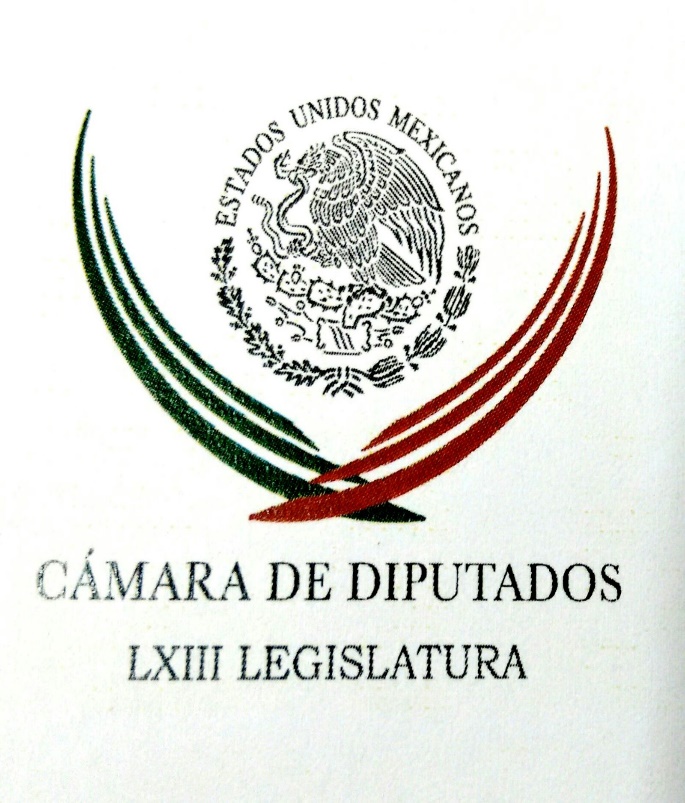 Carpeta InformativaPrimer CorteResumen: Armando Ríos Piter: Relato de entrevista de Sean Penn a Joaquín Guzmán PAN niega militancia de la diputada Lucero Sánchez, vinculada a El ChapoJoaquín López-Dóriga. Caso Guzmán LoeraHéctor Astudillo. Liberan a 21 personas secuestradasJosé Antonio Meade. Programa de prevención del embarazo en adolescentesCarlos Alberto Martínez. Reforma Educativa modifica esquemas de trabajo15 de enero de 2016INFORMACIÓN GENERALTEMA(S): Información GeneralFECHA: 15/01/2016HORA: 06:38NOTICIERO: En los Tiempos de la RadioEMISIÓN: Primer CorteESTACION: 103.3 FMGRUPO: Fórmula0Armando Ríos Piter: Relato de entrevista de Sean Penn a Joaquín Guzmán Armando Ríos Píter, colaborador: Aprovechar este espacio para comentarte que un artículo de la revista Rolling Stone en el cual el actor Sean Penn relata cómo se encontró con Joaquín Guzmán Loera, el famoso "Chapo " Guzmán en octubre pasado después de que este había escapado de prisión. En la entrevista publicada el propio Chapo dice que donde creció no había ni hay a la fecha oportunidades de trabajo y que la única forma de obtener dinero para comprar comida y sobrevivir es y era entrarle al cultivo de drogas y que por eso él a muy temprana edad, a los 15 años, comenzó a sembrar, cultivar y vender marihuana y amapola. Este comentario Oscar Mario nos lleva a la reflexión a qué se dedican los jóvenes en México, a qué se dedican hoy, qué oportunidades tienen, pues varios de ellos tristemente se dedican al crimen. Sabemos que 4 de cada 10 homicidios son cometidos por jóvenes de entre 18 y 25 años de edad y esto ocurre porque no tienen otro tipo de oportunidad. Apenas el 2 dentro pasado, la presidenta municipal de Temixco en Morelos, como todos sabemos, fue asesinada y entre quienes la mataron se identificó por lo menos a un menor de edad. Es muy probable que los asesinos de Gisela Mota hayan pensado o piensen algo similar a lo que hemos escuchado del Chapo en su entrevista, no teníamos otra opción. Y la pregunta que nos tenemos que hacer es ¿por qué alguien como Joaquín Guzmán no pude dedicarse a construir un imperio legalmente establecido con las capacidades gerenciales que ha mostrado obtener? Es una buena noticia que Joaquín Guzmán Loera este nuevamente recluido sin duda alguna pero más allá de la complacencia gubernamental este hecho tiene que ayudarnos a repensar con seriedad el combate a la corrupción, la corrección entre autoridades y sobre todas las cosas la definición de una política integral que evite que un joven en México que anhela una mejor calidad de vida siga habiendo como opción la ruta del crimen. Te mando un fuerte saludo Oscar Mario, muchas gracias. Duración 2’18’’, nbsg/m. TEMA(S): Información General FECHA: 15/01/16HORA: 00:00NOTICIERO: MVS NoticiasEMISIÓN: Primer CorteESTACION: OnlineGRUPO: MVS0PAN niega militancia de la diputada Lucero Sánchez, vinculada a El ChapoEl combate al delito es un compromiso irrestricto del PAN, principal impulsor de la lucha contra el crimen organizado y el narcotráfico en México.Ante la insistente referencia de que la diputada local de Sinaloa, Lucero Guadalupe Sánchez López, es de extracción panista, Acción Nacional aclara, una vez más, que la  legisladora no se encuentra en el Registro Nacional de Militantes ni tiene posición alguna o cartera partidista.Sánchez López contendió en 2013 en una candidatura común por el Partido Sinaloense (PAS), el PRD, el PT y el PAN.Es incorrecto que se anteponga la presunta calidad de panista de Lucero Guadalupe Sánchez López, antes que su propia identidad.Acción Nacional rechaza tajantemente cualquier vínculo con Guzmán Loera, salvo aquel que tiene que ver con condenar y perseguir los crímenes que ha cometido.Acción Nacional reitera su disposición a coadyuvar con las autoridades para investigar este caso. Asimismo, les exige confirmar o desmentir los dichos que Sánchez López expuso ante la opinión pública, de no conocer al narcotraficante reaprehendido el pasado 8 de enero. ys/m.TEMA(S): Trabajo LegislativoFECHA: 15/01/2016HORA: 07:12NOTICIERO: ReformaEMISIÓN: Primer CorteESTACION: OnlineGRUPO: Reforma0Mi artículo sobre 'Chapo' fracasó.- PennEl actor estadounidense Sean Penn aseguró esta mañana que su entrevista con el líder del Cártel de Sinaloa, Joaquín "El Chapo" Guzmán fracasó al no lograr provocar una discusión en Estados Unidos sobre la política antidrogas, incluida la responsabilidad que tiene por el consumo."Mi artículo fracasó. Déjame ser claro: mi artículo ha fracasado", dijo hoy Penn a la cadena CBS.Entrevistado por el presentador Charlie Rose, Penn aseguró ya no estar en contacto con miembros del Cártel de Sinaloa y aseguró que, en su momento, le hubiera gustado reunirse más veces con Guzmán, luego de su encuentro de octubre, pero que en este momento siente remordimiento."Tengo un terrible remordimiento. Tengo un remordimiento de que toda la discusión alrededor de este artículo ha ignorado el propósito que era intentar contribuir a esta discusión sobre la política y la guerra contra las drogas", dijo Penn a pregunta expresa de Rose sobre la utilidad de la entrevista."Vayamos a la película más amplia sobre lo que todos queremos: Todos queremos que este problema de drogas termine. Todos queremos que los asesinatos en Chicago se detengan."Nosotros (EU) somos los consumidores ya sea que estés de acuerdo con Sean Penn o no. Hay una complicidad ahí. Y si estás en la derecha moralista o en la extrema izquierda, el mismo número de tus hijos están usando estas drogas. El mismo número. ¿Cuánto tiempo han dedicado en la última semana desde que este artículo salió, a hablar sobre eso? ¿Uno por ciento?", aseguró Penn.Con sólo fragmentos de la entrevista de Rose a Penn hechos públicos esta mañana en el programa "This Morning" de la CBS, la entrevista más amplia será transmitida este domingo en el célebre programa "60 Minutes". Duración 00’’, nbsg/m. TEMA(S): Información General FECHA: 14/01/2016 HORA: 06: 26 AMNOTICIERO: En los Tiempos de la Radio EMISIÓN: Primer CorteESTACION: 103.3 FMGRUPO: FórmulaJoaquín López-Dóriga. Caso Guzmán LoeraJoaquín López-Dóriga colaborador: El caso Guzmán Loera tiene muchas derivadas, quién lo protegió para su fuga de julio pasado del Altiplano, en dónde se escondió, por qué no lo acusan de homicidio, a pesar de las miles de muertes; si lo van a extraditar o no, y el tema de la actriz y el actor. De lo primero, de la fuga del Penal del Altiplano, es esencial que sepamos quiénes fueron sus protectores que llevó a la evasión de "El Chapo” Guzmán del Penal del Altiplano la noche del sábado 11 de julio del año pasado, lo que es un asunto central y pendiente, repito, central y pendiente, quiénes fueron. Duración; 00’ 40” bmj/mTEMA(S): Información GeneralFECHA: 15/01/2016HORA: 06: 04 AMNOTICIERO: El Universal onlineEMISIÓN: Primer CorteESTACION: OnlineGRUPO: El UniversalLiberan a los 21 secuestrados en ArceliaLas personas se encuentran en la Agencia del Ministerio Público de Arcelia declarandoEl gobernador de Guerrero, Héctor Astudillo, en entrevista con Carlos Loret de Mola en Primero Noticias, señaló que cerca de la una de la mañana se liberó a 21 hombres cerca de la comunidad de Arcelia.Agregó que no se pidió rescate por los plagiados pero que se hallaron en con los pies lastimados por haber caminado durante días.El gobernador indicó que para su rescate se implementó un operativo conjunto con la Policía Federal y la Defensa Nacional, en el que se usaron dos helicópteros.Astudillo Flores dijo que es posible que los secuestradores soltaron a más personas y que se trabaja en su localización.Las 21 personas liberadas se encuentran en la Agencia del Ministerio Público de Arcelia, donde rinden su declaración. bmj/mTEMA(S): Información General FECHA: 15/01/16HORA: 06:20NOTICIERO: Primero NoticiasEMISIÓN: Primer CorteESTACIÓN: Canal 2GRUPO: Televisa0Héctor Astudillo. Liberan a 21 personas secuestradasCarlos Loret de Mola (CLM), conductor: Está en la línea de Primero noticias, el gobernador de Guerrero, Héctor Astudillo. Gobernado, ¿cómo le va? Muy buenos días. Héctor Astudillo (HA), gobernador de Guerrero: Buenos días, Carlos. Te saludo desde Chilpancingo. Buenos días. CLM: A ver, cuéntenos, aparecieron un grupo de personas. ¿Quiénes son?, ¿dónde estuvieron?, ¿que habían hecho durante los días pasados? Platíquenos por favor. HA: Bueno, como se recordará, ustedes también dieron la noticia, la han venido siguiendo, el día nueve de enero, en una fiesta en un pueblo cercano a Arcelia, que se llama El Salitre, a unos 15 minutos; llegaron, asesinaron a dos personas y se llevaron a una importante cantidad de hombres; separando a los menores y a las señoras y se los llevaron y durante varios días pues se estuvieron buscando en un operativo después aparecieron dos fallecidos y durante esos días hubo un intenso operativo de búsqueda. Y bueno, lo que te puedo informar es que alrededor de la una y media de la mañana, aparecieron, aparecieron cerca de Arcelia, en las colindancias con el municipio de Teloloapán, pues caminando, ellos van en este momento. Son 21 hombres, varones todos. Están en la Agencia del Ministerio Público de Arcelia, las fotografías de las que diste cuenta al inicio del programa, que ahí están en este momento observándose, son ellos los 21 hombres que están en este momento hay en la Agencia del Ministerio Público, les dieron de comer; muchos venían sin zapatos, lastimados de los pies, se ve que caminaron durante, durante varios días. Y bueno, son sin duda, de este grupo de personas que se llevaron; el grupo pues yo creo que de delincuentes que pues se tomaron la determinación de llevárselos, ¿cuáles fueron las causas? Las indagamos, la información que tenemos es que no pidieron rescate por ellos ya afortunadamente, pues aparecieron; están vivos, muy cansados, muy lastimados algunos de ellos, de los pies, es la información que me acaba de dar el comandante de la policía ministerial, que tuve la oportunidad de hablar por teléfono hace unos minutos con él y de la información que me dio el fiscal. Obviamente en este operativo que se dio ya muy fuerte en los últimos días, participó de una manera muy decida, tanto la Secretaría de la Defensa Nacional, como la Policía Federal, con quienes mantuvimos una comunicación muy estrecha en la últimas horas. Hubo un operativo con una presencia militar muy fuerte que recorría todos los caminos y todas las veredas y por supuesto también la policía federal que contamos con dos helicópteros que proporcionó para hace recorridos, que lamentablemente se complicó la operación porque en Guerrero, los últimos días ha estado mucho muy nublado y las operaciones por vía aérea, pero por vía terrestre se estuvieron haciendo por los últimos días. Son 21 personas, todos hombres, están declarando todos ellos y están tranquilos. Me dicen que la mayoría están dormidos, pero se encontraron 21 personas, Carlos. CLM: ¿Dónde estuvieron?, ¿qué es lo que ellos manifiestan?, ¿dónde los tuvieron, cómo los trataron?, ¿qué querían con ellos?, ¿qué les decían?... HA: Tengo que decirte con toda honestidad, que no tengo esa información. Ellos están declarando en este momento, ahí, algunos están dormidos; vienen muy cansados, pero seguramente en el transcurso del día podremos ir teniendo mayor información. No la tengo en este momento, con toda honestidad. CLM: ¿Tiene idea qué cártel, qué grupo, qué banda se los llevó? HA: Pues en esa región operan algunas bandas, la verdad que no quisiera hacer alguna afirmación, porque tampoco la tengo, pero lo que importa de eso es que ellos están bien. Seguramente en el transcurso de la investigación, vamos a poder dar la información. CLM: Se hablaba de una banda llamada "Los Tequileros"... HA: Sí, se ha hablado de eso, efectivamente. CLM: ¿Y siguen pensando que son los que están detrás? HA: Pues por ahí se mueven, efectivamente. CLM: ¿Y esos de dónde vienen o quiénes son o qué? HA: Pues operan en esa región, operan en esa región hay que reconocerlo. CLM: ¿Vienen de algún otro grupo? No sé, del *** o de los "Guerreros Unidos", ¿de dónde salieron "Los Tequileros"?... HA: No, esos son regionales. Ese es problema de Guerrero, Carlos, la proliferación de bandas. CLM: 21 personas aparecieron. Las que fueron secuestradas en Arcelia fueron 17, cuando iban a una boda, ¿cierto? HA: Cierto. CLM: Uno apareció muerto y 16 aparecieron hoy vivo, ¿correcto? HA: Sí. Es posible que hayan soltado a algunas otras gentes que tenían más. Es lo que estamos pensando nosotros, analizando porque... CLM: Se hablaba también de que eran los maestros, a lo mejor que estaban también desaparecidos, ¿sí? HA: Sí. Estamos analizando eso, que también hay un operativo específico para el asunto de los maestros. Que ojalá también pronto tengamos noticias. CLM: Bueno, Gobernador, si tiene alguna novedad, pues le agradeceríamos una llamada. Gracias por ahora y buenos días. HA: Gracias, Carlos. Muy amable. CLM: Hasta luego. El gobernador de Guerrero. Duración 5´10´´, ys/m.TEMA(S): Información GeneralFECHA: 15/01/2016HORA: 06: 41 AMNOTICIERO: Fórmula Detrás de la NoticiaEMISIÓN: Primer CorteESTACION: 104.1 FMGRUPO: FórmulaBenito Nacif. Proceso electoral en ColimaRicardo Rocha (RR), conductor: Este próximo domingo se llevarán a cabo las elecciones extraordinarias para elegir gobernador en Colima, de las cuales estaremos ahí personalmente dando cuenta. De viva voz, Benito Nacif, consejero del Instituto Nacional Electoral, el INE. Muy buenos días, gracias por estar con nosotros. Consejero, es una primera prueba para todos, no solamente para dirigentes nuevos de partidos, para la propia ciudadanía, los candidatos, sino también para el propio INE, entiendo, por varias razones. ¿Cómo están los preparativos y la expectativa para esta elección extraordinaria en Colima, luego de que fue anulada por diversas irregularidades, consejero? Benito Nacif (BN), consejero del INE: Ricardo, muy buenos días, me da mucho gusto saludarte a ti y a todos los que nos escuchan. En el Instituto Nacional Electoral hemos ido preparando esta elección por mandato de la Sala Superior del Tribunal Electoral que anuló la elección ordinaria y nos instruyó a hacernos cargo de la organización de la elección extraordinaria. Hemos ciudadanos y ciudadanas de Colima acudirán este domingo de nueva cuenta a las urnas para elegir a quien se encargue de la titularidad del Poder Ejecutivo del estado. El gobernador o la gobernadora de Colima saldrá del resultado de las elecciones que se celebrarán este domingo. Colima es un estado que tiene dos Distritos Federal; hemos ido ya avanzado en la organización en la preparación de todos los elementos para que este domingo las y los ciudadanos de Colima acudan a votar, tienen 903 casillas, están ya plenamente integradas todas ellas, cada una de las etapas en la preparación del proceso electoral se ha venido desarrollando en tiempo y forma. RR: ¿De qué manera o qué tanto se tomó en cuenta la experiencia anterior de la elección que tuvo que ser anulada por diversas irregularidades para evitarlas en ésta de este próximo domingo 17? BN: Estuvimos en contacto con la autoridad electoral local todo el tiempo para tomar en cuenta precisamente las experiencias y lecciones que dejó la primera elección, la elección ordinaria que se anuló y que fue la elección que se celebró en el mes de junio. Por ejemplo, en la preparación del debate que se celebró el pasado domingo aprendimos muchísimo de cómo lo hicieron la primera vez y creo que esas lecciones se plasmaron en la forma en que se realizó en una segunda ocasión. Los candidatos, todos los que participan, los partidos políticos, son prácticamente los mismos, hay seis candidatos de los partidos políticos y creo que lo que se percibe en el estado de Colima es este deseo de la opinión pública de zanjar de una forma ya definitiva la cuestión de quién los gobernará por los próximos seis años Ricardo. RR: Desde luego que nadie tiene una bola de cristal, Benito, pero ¿es anticipable un resultado cerrado, disputado, por lo que ocurrió la elección anterior, unos cuantos cientos de votos de diferencia? Ahora se habla de que igual se puede esperar un resultado cerrado. ¿De qué manera esta percepción va a influir y cuándo se dará a conocer al ganador?, ¿qué va a pasar el domingo?, ¿que si está en la previsión del INE? BN: Esta es una elección que estamos organizando con estándares de administración electoral del Instituto Nacional Electoral; habrá la noche de la elección diversos instrumentos para dar a conocer tendencias. RR: ¿Va a haber un conteo rápido que se dará a conocer la noche del domingo? BN: Es correcto, habrá primero un conteo rápido y por supuesto el Programa de Resultados Preliminares estará dando resultados casilla por casilla a partir de las 8:00 de la noche; el conteo rápido se dará a conocer en algún momento entre las 10:00 y las 11:00 de la noche aproximadamente, esto depende del momento y de qué tan cerrada se tenga la elección y de la…RR: ¿Pero qué quiere decir esto, que si está muy cerrado no lo dan a conocer? BN: Tienes, digamos, una muestra, una muestra expandida, y si es una decisión cerrada, necesitas esperar a que llegue, a que la muestra tal que anticipa se cumpla. Si el resultado es un poco más abierto, con una muestra menor, puedes ya tener el grado de confianza suficiente para anunciar el resultado, cualquiera que sea el resultado, Ricardo, se va dar a conocer, el resultado del conteo rápido. RR: Esto es muy importante, la misma noche del domingo. BN: La misma noche del domingo se dará a conocer cualquiera que sea el resultado. Es posible que el resultado te diga que está muy cerrada la elección y que los intervalos de confianza se cruzan, pero se dará a conocer exactamente lo que reporte el conteo rápido. RR: Y que, bueno, a lo mejor habrá que esperar al conteo final que se produzca durante la madrugada, qué se yo. BN: Es correcto. Eso puede ocurrir y entonces se dirá que no es un instrumento suficientemente, que el instrumento no nos permite anticipar con precisión y contundencia quién tiene la ventaja y habrá que esperar primero que termine el PREP y luego los cómputos distritales, porque se acelerarán el miércoles de la semana que viene. RR: Eso te iba decir, si ya tendríamos una fecha para decir en definitiva "Ganó este candidato". Estamos insistiendo porque no sé tú qué pienses, pero evidentemente esta elección de Colima, lo digo con el debido respeto, me parece como un gran ensayo general, como una anticipación para que no se ofenda nadie, de lo que será las elecciones en junio en tres estados de la República, en 12 de ellos gubernaturas. Y, bueno, exhibir el talante, la disciplina de los propios partidos y la capacidad de organización para elecciones confiables, creo que será una primera señal importante esta de Colima, ¿no, Benito? BN: Es correcto, nosotros hemos puesto todo el cuidado que merece la organización de este proceso en la elección ordinaria, por ejemplo, no hubo conteo rápido, en esta ocasión decidimos que era pertinente poner este instrumento a disposición de la opinión pública la misma noche de la elección. También tenemos un Programa de Resultados Preliminares, luego el miércoles se instalan nuestros consejos distritales para hacer el cómputo distrital, y en el cómputo distrital lo que se hace es que se abren aquellos paquetes donde haya duda respecto al cómputo que hicieron las mesas directivas de casillas. Y en caso de que en algún distrito la diferencia entre el primero y segundo lugar sea una diferencia menor al 1 por ciento, se hace un recuento total en este distrito, voto por voto, casilla por casilla. RR: Consejero, muchas gracias. Ha sido muy aleccionador escucharte y creo también especialmente para quienes nos escuchan en Colima nos da una enorme tranquilidad. Gracias, Benito Nacif. Estamos en contacto. BN: Gracias a ti, Ricardo. Muy buenos días. RR: El consejero del Instituto Nacional Electoral. Duración: 08’ 43” bmj/mTEMA(S): Información general FECHA: 15/01/2016HORA: 08:00 AMNOTICIERO: Noticias MVSEMISIÓN: Primer CorteESTACIÓN: 102. 5 FM GRUPO: MVS Comunicaciones 0 José Antonio Meade. Programa de prevención del embarazo en adolescentesAlejandro Cacho (AC), conductor: Le agradezco al Doctor José Antonio Meade Kuribreña, el secretario de Desarrollo Social, que nos acompañe, que nos tome esta mañana la llamada, porque este programa es muy importante, simple y sencillamente porque le cambia la vida, evitar un embarazo temprano le cambia la vida a los jóvenes, sobre todo a las mujeres. Secretario, buenos días. José Antonio Meade (JAM), secretario de Desarrollo Social: Buenos días, Alejandro. Tienes toda la razón, es un tema del que hay que hablar y sobre el que hay que trabajar. AC: ¿Qué tan grave es el problema en México? JAM: Estamos hablando más o menos de 400 mil embarazos adolescentes al año. Si uno toma este número en consideración, es un número que además no ha caído en los últimos años, eso quiere decir que del 2000 al 2015 han nacido en México niños y niñas de padres adolescentes casi seis millones, que es el equivalente de toda la población de Puebla. Entonces es un tema importante, porque cuando sucede un embarazo adolescente se abandona la escuela en muchas ocasiones; el ingreso de la familia es un ingreso precario, se pone en riesgo la salud de la adolescente y es un factor además de pobreza. Se truncan sueños, se le impone a la familia una responsabilidad que muchas veces, casi todas, no está lista para enfrentar. A esa edad los adolescentes mexicanos deberían estar pensando en cómo consolidar sus ilusiones y sueños, y no cómo atender una familia y cambiar pañales. AC: Sin duda. Y ¿qué se está haciendo para evitar estos embarazos? JAM: Mira, Prospera como parte de la estrategia, que es una estrategia amplia de un despliegue que ocupa a muchas dependencias del Gobierno Federal, pero en este caso en particular Prospera tiene entre su población casi cuatro millones de adolescentes, 3.7 millones de adolescentes, a ellos les vamos a hacer llegar toda la información que genera la estrategia, pero sobre todo vamos a construir espacios de diálogo entre sus maestros, con sus padres. Y más importante, entre jóvenes bien informados, pues la idea es que la sexualidad, el derecho a la sexualidad tenga un ejercicio responsable. Y muchas veces el diálogo entre padres, con maestros no es el diálogo más natural, es un tema que nos cuesta trabajo abordar, pero ese diálogo entre jóvenes de manera novedosa, con una red de "Joven a joven prosperando", pensamos que puede ser un eficaz instrumento para coadyuvar con el resto de la estrategia, y eso es a lo que nos obligamos ayer Prospera. AC: Este programa, esta estrategia, ¿en cuánto tiempo comenzará a dar resultados? JAM: El objetivo primero es que hacia el 2030 no haya ya un solo embarazo en niñas de menos de 15 años, y que tengamos por lo menos la mitad de los embarazos que tenemos el día de hoy. Entre 10 y 14 años tenemos aproximadamente seis mil embarazos al año, porque es un tema que tenemos a la brevedad que llevar ojalá a cero, ciertamente a cero para el 2030, pero hacerlo lo más rápido posible. AC: Entre 10 y 14 años ¿seis mil embarazos al año? JAM: Así es, acumulados del 2000 para acá, esos son 75 mil niños. Muchas veces resultado del embarazo de un fenómeno de violencia, en el caso de 10 a 14 años, en contra de la niña. AC: Sí, sí, porque muchas veces son los propios familiares cercanos quienes abusan de estas niñas y provocan estos embarazos. JAM: Y eso le da al problema mayor sentido de urgencia, de complejidad, e ilustra lo difícil que es el entorno por el que están atravesando estas niñas, estos adolescentes. Es un tema del que tenemos que hablar. Es un tema del que tenemos que buscar que los adolescentes hablen, y Prospera, cercano como está a casi cuatro millones de ellos, está muy bien posicionado para ser un actor de cambio importante. AC: De acuerdo. Secretario José Antonio Meade, gracias por haber tomado la llamada y por estos números. JAM: Gracias, Alejandro. Un abrazo. Un saludo a tu auditorio. JAM: Gracias, igualmente. Duración 4’ 20” rrg/m TEMA(S): Información General FECHA: 15/01/16HORA: 00:00NOTICIERO: MVS NoticiasEMISIÓN: Primer CorteESTACION: OnlineGRUPO: MVS0Confirma SRE muerte de 4 mexicanos por accidente de tránsito en TailandiaLa Secretaría de Relaciones Exteriores confirmó el fallecimiento de cuatro mexicanos y otros seis más heridos cuando la furgoneta en la que viajaban se accidentó al salirse de carretera durante su traslado desde Bangkok a Sukhothai, Tailandia.De acuerdo a los datos que ha proporcionado la cancillería, la embajada de México en Tailandia recibió el informe de un accidente de tránsito, por lo que la cónsul y dos empleados locales se dirigieron al lugar del accidente para asistir a las víctimas.Indicó que las víctimas fueron trasladadas a Bangkok para su debida atención médica, en donde el jefe de Cancilleria de la embajada los recibiría en el hospital.En base a la información que ha surgido hasta el momento, entre las víctimas mortales se encuentran dos mujeres y dos hombres de entre 50 y 80 años de edad. Mientras que entre los lesionados hay dos menores.La cancillería no ha dado a conocer la lista con los nombres de los mexicanos debido a la política de datos de privacidad. ys/m.TEMA(S): Información GeneralFECHA: 15/01/16HORA: 06:45NOTICIERO: En los Tiempos de la RadioEMISIÓN: Primer CorteESTACION: 103.3 FMGRUPO: Radio Fórmula0Carlos Alberto Martínez. Reforma Educativa modifica esquemas de trabajoOscar Mario Beteta, conductor: Escuchemos al doctor Carlos Alberto Martínez con su comentario. Carlos Alberto Martínez, colaborador: Buenos días, Óscar Mario, amable auditorio. Mi comentario de esta mañana. La administración de la educación en el país parece que comienza a moverse en un sentido positivo, la Reforma Educativa trajo consigo la evaluación a los profesores y ahora modifica esquemas de trabajo. La economía de la educación tiene un largo camino, ya que las cosas no pasan de un día para otro, su resultado es generacional, por lo que se hace necesaria una inversión estratégica permanente que tome la educación como eje del modelo de desarrollo del país. La inversión en educación muestra que el gasto por alumno es disparejo y el mayor gasto en educación se encuentra concentrado, además, en la obtención de las remuneraciones y sueldos de los maestros. Si la educación es una inversión que aumentan los ingresos individuales, su efecto social es el alimento de los ingresos colectivos de la sociedad en su conjunto; el financiamiento de la educación constituye un sacrificio social con el que hay que hacerla del modo más racional posible, para que el sacrificio sea mínimo, bien repartido y soportable. Es decir, la educación genera también altos rendimientos sociales de tipo económico; el estudio de las relaciones entre educación y trabajo está adoptando una relevancia singular de la llamada economía de la educación para los cambios drásticos que acontecen en el mercado laboral y las repercusiones sociales que conlleva. En la actualidad, las exigencias del mercado son más complejas, por ello es que las economías modernas son progresivas. La causa del progreso económico es el progreso técnico que aumenta el rendimiento del trabajo y también surge de un perfeccionamiento de nivel cultural. En este sentido, la formación de empresarios, emprendedores y la organización económica es también tarea fundamental de la educación. Hasta aquí mi comentario, Óscar Mario, amable auditorio. Les habló Carlos Alberto Martínez. Duración 2´01´´, ys/m.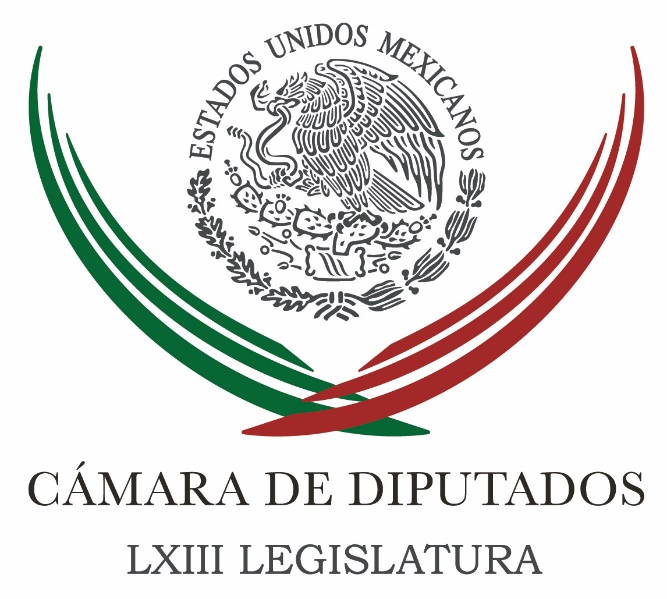 Carpeta InformativaSegundo CorteResumen: Pide Comisión Permanente tres municipios de Yucatán sean considerados Pueblos MágicosRoberto Gil Zuarth. Discusión del Mando Único México enfrenta un desastre en materia de derechos humanos: senadora por PRD'No tenemos información' sobre el arresto de Humberto Moreira: vocero PresidencialUna pena que la justicia extranjera se encargue de Humberto Moreira: PANGira de Peña Nieto a países árabes promoverá intercambio comercial: vocero15 de Enero 2016TEMA(S): Comisión PermanenteFECHA: 15/01/2016HORA: 12:57NOTICIERO: FórmulaEMISIÓN: Segundo CorteESTACION: OnlineGRUPO: FórmulaPide Comisión Permanente tres municipios de Yucatán sean considerados Pueblos MágicosLa Comisión Permanente del Congreso de la Unión solicitó a la Secretaría de Turismo y al Comité Interinstitucional de Evaluación y Selección de Pueblo Mágicos, para que en caso de cumplir con los trámites y requisitos, se declare como Pueblos Mágicos a los municipios de Río Lagartos, San Felipe y Tizimín, en Yucatán. En el dictamen aprobado en sesión de la Comisión Permanente se destaca que el turismo es un gran detonante de la economía local y regional, particularmente, en áreas que pueden ser consideradas dentro del Programa Pueblos Mágicos.Se puntualiza mediante un comunicado, que los municipios de Río Lagartos, San Felipe y Tizimín, en Yucatán, cuentan con la capacidad de ser considerados en la convocatoria próxima, y además se plantea la posibilidad de adecuar los requisitos que imponga la misma convocatoria, ya que la apertura de la misma no garantiza la permanencia dentro del programa.El dictamen, consideró, que es un justo reconocimiento a la historia, paisajes, riquezas naturales y majestuosidad de los municipios Río Lagartos, San Felipe y Tizimín. Además, reconoce su legado prehispánico plasmado en sus sitios arquitectónicos en un entorno natural privilegiado por cenotes, puertos, grutas y sus reservas ecológicas. Duración 00’’, nbsg/m. TEMA(S): Información General FECHA: 15/01/2016 HORA: 07: 39 AMNOTICIERO: Ciro Gómez Leyva por la MañanaEMISIÓN: Segundo CorteESTACION: 104.1 FMGRUPO: FórmulaRoberto Gil Zuarth. Discusión del Mando Único Ciro Gómez Leyva (CGL), conductor: El año había comenzado con un duro enfrentamiento en Morelos por el Mando Único, perfilado por Cuauhtémoc Blanco. Manuel Feregrino (MF), conductor: Que lo llevó a un duro enfrentamiento con el gobernador Graco Ramírez. Nos hizo recordar que hacía ya un año que estaban guardadas las iniciativas del Presidente Peña Nieto en el Senado porque no había acuerdo. CGL: El Presidente Peña Nieto quiere el Mando Único, pero la iniciativa estuvo guardada 14 meses. Roberto Gil Zuarth, presidente del Senado, gusto en saludarte. Roberto Gil Zuarth (RGZ), presidente del Senado: Muchísimas gracias por este espacio. CGL: No hay un sentido de urgencia en el Congreso con este tema. RGZ: Lo que no hay es acuerdo. De las distintas opciones que se han puesto en la mesa, ninguna ha generado un consenso, en la del Mando Único hay una cierta confusión. Lo que el Presidente de la República presentó en su iniciativa no es un modelo de Mando Único, sino la creación de policías estatales únicas, lo que presupone la desaparición de Seguridad Pública en el ámbito de los municipios, es decir, dejan de tener responsabilidad en esta materia y las funciones de prevención, reacción e investigación pasan al ámbito estatal. El Mando Único implica existe responsabilidad municipal en seguridad pública, pero la operatividad de las policías ya no lo decide un mando nombrado por el presidente municipal, sino por el gobernador. Hay por lo menos seis modelos distintos de Mando Único y hay una sola opción de policías estatales únicas. Cuando el Presidente presentó la iniciativa no generó consenso la concentración de la seguridad en el ámbito de los gobernadores, porque sí hay una realidad municipal que se pretende cuidar. El argumentó que pesó es que no todas las realidades son iguales en nuestro país, sobre todo las entidades con crimen organizado y tráfico de drogas; en éstas el tema es delicado porque las policías municipales no están preparadas para enfrentar el poderío del crimen. Pero no es la misma realidad la de Mérida, Yucatán; o la que vive San Cristóbal de las Casas, San Miguel de Allende o Cancún, desde la perspectiva del Senado habría que crear un modelo un poco más flexible y no encontrar una solución a rajatabla, porque el país no tiene las mismas realidades. CGL: Y, pero, bien, y ¿entonces? MF: ¿Qué va a pasar? CGL: Bien, gracias por la explicación, por la aclaración, y ¿entonces senador? RGZ: Nosotros estamos listos en el Senado de la República para empezar la discusión, el PAN ya presentó una iniciativa, en la cual no planteamos la desaparición total de la responsabilidad municipal en seguridad pública, pero sí la redimensionamos, si la hacemos acorde a las propias capacidades institucionales de los municipios. Cuando se piense en un policía estatal prototipo, se piensa en un policía de reacción para cierto tipo de delito, por ejemplo, crimen organizado, secuestradores, robo de autos; pero hay una función de seguridad que es de cercanía con la sociedad, que se llama la función de proximidad social. ¿Quién atiende, por ejemplo, una bronca afuera de una escuela? ¿Quién ayuda a una viejita a cruzar la calle? ¿Quién atiende, por ejemplo, una disputa entre vecinos? Ese policía de proximidad debe estar todavía en el ámbito municipal, porque es el que gestiona y arbitra microconflictos, no todo el policía persigue grandes capos ni líderes del crimen organizado, también hay una función policial de proximidad de gestionar -insisto- algunos conflictos. El PAN ya presentó una iniciativa, hemos estado platicando con los grupos parlamentarios, reconocemos el sentido de urgencia, nos hacemos cargo de eso, pero en seguridad pública no hay soluciones a tabla rasa, no hay soluciones que mágicamente vayan a resolver para siempre los problemas de seguridad pública. El Mando Único es una dimensión de política pública, que puede ayudar a ganar en coordinación, pero no es cierto que por definición sea la gran panacea, tanto riesgo de penetración del crimen organizado y la corrupción hay en los policías municipales con en las policías estatales. CGL: ¿Tanto riesgo? ¿El mismo riesgo? RGZ: Sí, claro, ¿por qué? Porque el problema de fondo... CGL: O sea, el mismo riesgo de penetración hay en la Fuerza Civil de Nuevo León que en un pequeño municipio de Guerrero. RGZ: Sí, lo que pasa es que hoy en día las policías municipales son apetitosas para el crimen organizado por una sola razón, la policía municipal hace la misma función que la Policía Federal y que la policía estatal. Por diseño las policías municipales en nuestro país investigan el delito, persiguen a los criminales, tienen responsabilidades en narcomenudeo, hacen medidas de delito, reacciones de delito e investigan el delito. El problema de fondo es que las instituciones más débiles deben de dejar… Deben tener responsabilidades específicas y no hacerlo todo, por eso son apetitosas las policías municipales, pero también hay un problema de estructuración que es que hay un problema de profesionalización de las policías. Las policías municipales son débiles, porque no se ha invertido en capacidades institucionales, porque los policías no tienen horizonte de vida, porque no se les paga bien, porque no tienen controles de confianza, porque son en efecto débiles instituciones para hacer la función. ¿Por qué la policía estatal de Nuevo León hoy es más fuerte? Porque se le ha invertido dinero, porque se ha aumentado los salarios, porque hay una mejor profesionalización de los policías. Yo creo -y es el consenso de mi grupo parlamentario- que podemos encontrar un modelo flexible en el cual las policías municipales tengan una función, sí una responsabilidad en materia de seguridad pública, pero redimensionada a sus capacidades institucionales para afrontarlas. Que las policías estatales tenga la responsabilidad principal, pero que todo el sistema haga una inversión notable de generar capacidades. CGL: Muy bien, ¿entonces el 1° de febrero cuando inicien las sesiones del Congreso sigue la discusión sobre las distintas iniciativas sobre la mesa? RGZ: Es una de las prioridades, lo va a ser, inevitablemente. CGL: ¿Lo va a ser? RGZ: Lo va a ser inevitablemente, creo que en los grupos parlamentarios hay conciencia, hay conciencia suficiente de que esto es un asunto impostergable, sobre todo a partir del conocimiento que han hecho los gobernadores. Por cierto que es un dato muy relevante lo que sucedió hace unos días, porque muchos gobernadores han estado hablando del Mando Único, ahora ya han hecho un pronunciamiento por policías estatales únicas, en los próximos días habrá también pronunciamiento de las policías municipales en un sentido distinto. Lo más importante es encontrar un modelo que se pueda adaptar a la realidad, yo creo que es una mala idea llevar un solo modelo a la Constitución, porque cuando tenemos que adaptar ese modelo tenemos que cambiar forzosamente la Constitución, soy de los que tienen la convicción de que debemos abrir la opción desde la Constitución y que el propio sistema permita adaptar las capacidades institucionales a las realidades que se presenten y no reaccionar en función de una emergencia, Temixco no es México, aunque Temixco necesitó una respuesta institucional pronta. CGL: Muy bien, gracias Roberto. RGZ: No, al contrario, muchísimas gracias, muy buen día. CGL: Buen día, buen día. Duración: 09´51” bmj/mTEMA(S): Información General FECHA: 15/01/16HORA: 00:00NOTICIERO: MVS NoticiasEMISIÓN: Segundo CorteESTACION: OnlineGRUPO: MVSMéxico enfrenta un desastre en materia de derechos humanos: senadora por PRDLa senadora por el Partido de la Revolución Democrática, Angélica de la Peña Gómez, reconoció que México enfrenta un “desastre” en materia de derechos humanos, por lo que consideró urgente que este tema se incluya como parte de las prioridades que se deben atender en nuestro país.Luego de que Amnistía Internacional advirtiera que en México hay una profunda crisis en materia de derechos humanos, la senadora perredista destacó que se trata de un grave problema, al que ni si quiera se le ha encontrado “la punta de la madeja” para comenzar a poner orden.En este sentido, la también presidenta de la Comisión de Derechos Humanos de la Cámara Alta, afirmó que es necesario que los distintos sectores de la sociedad atiendan este asunto, que afecta a distintas regiones del país.Angélica de la Peña afirmó, en entrevista con Noticias MVS, que si bien no se ha tenido voluntad política para construir los acuerdos que se requieren en materia de derechos humanos, también ha hecho falta coordinación e incluso capacidad de las partes encargadas de atender este asunto.Destacó que es urgente que los derechos humanos se incluyan como uno de los temas prioritarios, además de que exista un compromiso concreto en esta materia.Finalmente, la senadora perredista aseguró que tanto la sociedad civil, como los partidos políticos e incluso la iniciativa privada, deben poner de su parte para que, de una vez por todas, se tomen las decisiones que se tengan que tomar y se construya un país donde verdaderamente se respeten los derechos humanos. ys/m.Información GeneralFECHA: 15/01/2016HORA: 11: 50 AMNOTICIERO: Excélsior onlineEMISIÓN: Segundo CorteESTACION: OnlineGRUPO: ExcélsiorIncriminan a senador del PRD en muerte de alcaldesa de TemixcoEl secretario general del Ayuntamiento de Temixco, Morelos, Carlos Cantelco y el coordinador de asesores de Gisela Mota, Anastacio Solís, llamaron a la Fiscalía General del Estado de Morelos a abrir una segunda línea de investigación en el asesinato de la presidenta municipal, Gisela Mota, ya que el homicidio pudo haberse tratado de una cuestión política para beneficiar al senador del Partido de la Revolución Democrática, Fidel Demédicis Hidalgo. bmj/mTEMA(S): Información General FECHA: 15/01/16HORA: 00:00NOTICIERO: MVS NoticiasEMISIÓN: Segundo CorteESTACIÓN: OnlineGRUPO: MVS'No tenemos información' sobre el arresto de Humberto Moreira: vocero PresidencialEl Gobierno mexicano dijo hoy no tener información sobre la detención en Madrid del exgobernador del estado de Coahuila y expresidente del PRI, Humberto Moreira, por blanqueo de capitales procedente del narcotráfico y otros delitos."No tenemos información al respecto", declaró el portavoz del Gobierno, Eduardo Sánchez, al ser interrogado por Efe sobre la detención del político realizada este viernes en el aeropuerto madrileño de Bajaras.En una rueda de prensa convocada para dar detalles de la próxima gira por la Península Arábiga del presidente, Enrique Peña Nieto, Sánchez indicó que en el momento en que se tenga la información se dará a conocer por los canales institucionales.Según fuentes policiales españolas, Moreira fue detenido por agentes de la Unidad de Delincuencia Económica y Fiscal (UDEF) de este cuerpo en virtud de una orden de busca y captura dictada por la Fiscalía Anticorrupción española.Las mismas fuentes precisaron que el político pasará a disposición del juzgado de guardia de la Audiencia Nacional, un tribunal de instancia superior español.Moreira fue presidente del PRI de marzo a diciembre de 2011, cargo que dejó tras verse involucrado en un escándalo por la supuesta contratación irregular de deuda pública durante su Gobierno en el estado de Coahuila.En 2013, se conoció que residía en Sant Cugat del Vallés (noreste), localidad próxima a Barcelona, a la que, según sus propias declaraciones, se trasladó después del asesinato de su hijo José Eduardo el 3 de octubre de 2012, al parecer a manos de presuntos miembros del grupo criminal de Los Zetas. ys/m.TEMA(S): Información general FECHA: 15/01/2016HORA: 13:07 HrsNOTICIERO: Azteca NoticiasEMISIÓN: Segundo CorteESTACIÓN: OnlineGRUPO: Azteca PRI sin pronunciarse por detención de Humberto MoreiraLa secretaria general del PRI, Carolina Monroy, aseguró que su partido no emitirá una opinión sobre la detención del ex líder del PRI, Humberto Moreira, ocurrida este día en España.Dijo desconocer los motivos reales de su captura y rechazó que el PRI llevará una investigación en contra de Humberto Moreira.Carolina Monroy señaló que Humberto Moreira es respaldado por su partido hasta que no existan pruebas contundentes de la comisión de delitos. rrg/m TEMA(S): Información general FECHA: 15/01/16HORA: 11:17NOTICIERO: Milenio EMISIÓN: Segundo Corte  ESTACION: Online GRUPO: Milenio 2015Una pena que la justicia extranjera se encargue de Humberto Moreira: PANTras la detención de Humberto Moreira en España, el presidente del Comité Ejecutivo Estatal del Partido Acción Nacional (PAN), Bernardo González, se dijo extrañado de que la justicia siga ejerciéndose en el extranjero y no en México."El tema de Humberto Moreira nosotros lo hemos venido señalando desde el 2011, incluso en su momento se dedicaron a negar que fuera cierto".Agregó que en el tema de la Megadeuda de Coahuila todo lo que se ha hecho y revelado ha sido por parte del gobierno de Estados Unidos y ahora es España quien está tomando cartas en el asunto.Por lo que consideró una pena, que México no esté realizando su trabajo para esclarecer y castigar a los responsables de la malversación de fondos del erario público."Esperamos no solo que se le detenga, sino que se dé cuenta a todos los coahuilenses en qué se gastaron los 35 mil millones de pesos, lo que no ha podido hacer hasta ahorita el Gobierno de Estado, que se reintegre ese dinero a Coahuila que es algo que tiene paralizado al Estado en este momento", precisó. /gh/mTEMA(S): Información general FECHA: 15/01/16HORA: 13:13NOTICIERO: Milenio EMISIÓN: Segundo Corte  ESTACION: Online GRUPO: Milenio 2015Aspirantes del PRI a gubernatura de Tamaulipas llegan a pactoA la sede nacional del Partido Revolucionario Institucional llegaron los aspirantes a candidatura para gobernador de Tamaulipas, poco antes del mediodía.Este viernes se firma, al igual que otros estados, el pacto de unidad entre quienes buscan contender en la sucesión estatal.En redes sociales el actual secretario general adjunto del PRI, Marco Antonio Bernal y el ex diputado Enrique Cárdenas compartieron su llegada al edificio del CEN, en la Ciudad de México.Ahí también se encuentras los diputados federales Mercedes del Carmen Guillén, Alejandro Guevara Cobos y Baltazar Hinojosa; el alcalde Ciudad Victoria, Alejandro Etienne y el diputado local, Ramiro Ramos. /gh/mTEMA(S): Información general FECHA: 15/01/16HORA: 11:26NOTICIERO: Excélsior EMISIÓN: Segundo Corte  ESTACION: Online GRUPO: Imagen México considera exportar gas natural a CubaMéxico está estudiando con Cuba un proyecto para enviar desde territorio mexicano gas natural comprimido a la isla, a fin de cubrir parte de las necesidades que se generarían con un esperado crecimiento industrial en la nación caribeña, dijo el jueves la Secretaría de Economía.El proyecto fue puesto sobre la mesa por Petróleos Mexicanos (Pemex) durante la visita del presidente cubano, Raúl Castro, a México a inicios de noviembre, comentó el secretario de Economía, Ildefonso Guajardo en una reunión con corresponsales. /gh/mTEMA(S): Información GeneralFECHA: 28/12/2015HORA: 12: 39 PMNOTICIERO: 24 HORASEMISIÓN: Segundo CorteESTACION: OnlineGRUPO: 24HORASGira de Peña Nieto a países árabes promoverá intercambio comercial: voceroLa gira del presidente de la República, Enrique Peña Nieto, a países de la Península Arábiga, significa la primera Visita de Estado a Arabia Saudita y Kuwait en más de 40 años, por lo que tendrá un valor histórico que permitirá promover el intercambio comercial, señaló Eduardo Sánchez, vocero de la Presidencia.En conferencia de prensa, el funcionario señaló que la gira de trabajo se efectuará del 16 al 23 de enero, el Presidente iniciará sus actividades oficiales en Riad, Arabia Saudita. Posteriormente, en Kuwait se firmarán acuerdos en temas de educación superior, investigación científica, comercio y economía; mientras que en los Emiratos Árabes Unidos se promoverán misiones de empresarios a fin de ampliar las relaciones económicas.El vocero de la Presidencia mencionó que Peña Nieto participará en el Foro Económico Mundial de Davos, en Suiza, que se llevará a cabo del 20 al 23 de enero. En este evento, el mandatario presentará los avances concretados por las Reformas Estructurales y los beneficios de invertir en México.“La gira de trabajo fortalecerá el intercambio de inversiones con la región de la Península Arábiga“, mencionó Sánchez. bmj/mTEMA(S): Información GeneralFECHA: 28/12/2015HORA: 13: 21 PMNOTICIERO: 24 HORASEMISIÓN: Segundo CorteESTACION: OnlineGRUPO: 24 HORASSRE ofrece apoyo consular a familiares de mexicanos muertos en accidente en TailandiaEl Gobierno de México está ofreciendo apoyo consular a las víctimas y familiares de un accidente de tráfico en Tailandia, saldado con cuatro mexicanos muertos y otros seis heridos, informó hoy la secretaria de Relaciones Exteriores, Claudia Ruiz Massieu.En una rueda de prensa convocada para dar detalles de la próxima gira por la Península Arábiga del Presidente, Enrique Peña Nieto, Ruiz Massieu expresó el “profundo pesar” del Ejecutivo mexicano por el siniestro, registrado el jueves en la ciudad tailandesa de Sukhotai.Además, la ministra aclaró que se ha “establecido comunicación con los familiares”, a los que la Cancillería ha ofrecido facilidades para “obtener la visa” de forma rápida y poder viajar cuanto antes al país asiático.Según la Cancillería, una de las personas heridas “ha sido intervenida quirúrgicamente y se encuentra delicada, pero estable”.“El resto de los heridos presenta fracturas, contusiones y heridas leves”, agregó.La embajada en Tailandia desplegó “los protocolos de protección correspondientes desde que se tuvo conocimiento del accidente” y personal de la legación “se desplazó al lugar de los hechos para asistir a las víctimas y ha estado atendiendo a los heridos que han sido trasladados a Bangkok”.“Se ha establecido contacto con la embajada de Tailandia en México para que les sean emitidas visas para que puedan trasladarse a ese país los familiares que quieren viajar para apoyar a sus familiares”, agregó la Cancillería.Los mexicanos se accidentaron el jueves en la región central de Tailandia cuando la furgoneta en la que viajaban se salió de la calzada y chocó contra un árbol.Los servicios de emergencia trasladados al lugar informaron de que dos mujeres, de 51 y 70 años, perdieron la vida en el acto, mientras dos varones, de 70 y 82, fallecieron en un hospital de la provincia de Phichit.Las primeras investigaciones policiales apuntan a que todas las víctimas pertenecen a la misma familia, que había alquilado una furgoneta para trasladarse desde Bangkok a Sukhothai.El accidente pudo deberse a la falta de experiencia del conductor, uno de los fallecidos, en calzadas resbaladizas tras registrarse una intensa lluvia en la región. bmj/m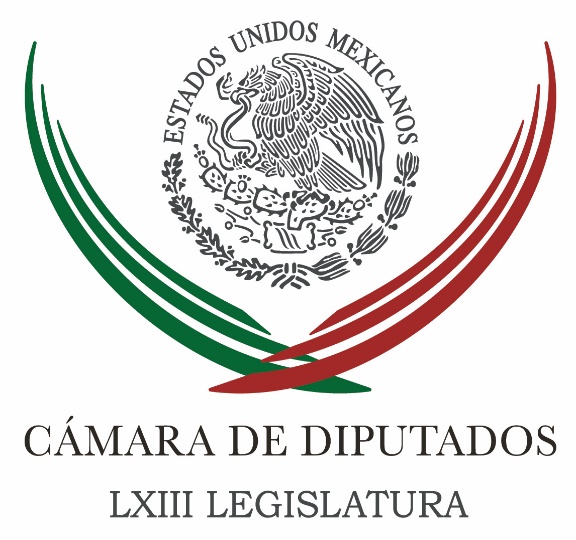 Carpeta InformativaTercer CorteResumen: Diputados del PAN, PRD y MORENA hacen llamado para encausar denuncias en contra de MoreiraPAN debe explicar relación de su diputada con 'El Chapo': PVEMSe deslinda PRI de Moreira PRD celebra detención de Humberto MoreiraEspaña notifica a México sobre detención de Moreira: SREReportan que juez español ordenó prisión para MoreiraVan PRI-PVEM-Panal juntos por HidalgoAMLO goza de cabal salud; no fue hospitalizado: vocero. Con López DórigaDestaca Gurría mejor comportamiento de economía en MéxicoNiega SNTE golpe por cancelación de pago a comisionadosObama felicita a Peña Nieto por la recaptura de 'El Chapo'15 de enero de 2016TEMA(S): Trabajo Legislativo FECHA: 15/01/16HORA: 14:09NOTICIERO: Antena RadioEMISIÓN: Tercer CorteESTACION: 107.9 FMGRUPO: IMERDiputados del PAN, PRD y MORENA hacen llamado para encausar denuncias en contra de MoreiraClaudia Téllez, reportera: Diputados del PAN, PRD y Morena hicieron un llamado para que se encausen las denuncias que se han presentado en contra de Humberto Moreira por lavado de dinero y saqueo de recursos públicos en su desempeño como gobernador de Coahuila.Tras la detención del ex líder nacional del PRI en España por lavado de dinero, el coordinador del PAN, Marko Cortés, recordó que se ha denunciado a Moreira por malversación de fondos en perjuicio de la entidad, que enfrenta una deuda por más de 33 mil millones de pesos.El vocero de la bancada panista, Jorge López, destacó que en ningún caso debe haber impunidad.“Porque nos parece importante se pueda esclarecer cuál ha sido el curso de los fondos que ha sido el motivo de la detención por la policía nacional española del ex gobernador de Coahuila…”Reportera: Por su parte, el vicecoordinador del PRD, Guadalupe Acosta Naranjo, consideró que la PGR debe retomar las denuncias que se han presentado en contra del ex gobernador de Coahuila, Humberto Moreira.La coordinadora de Morena, Rocío Nahle, consideró que la detención de Humberto Moreira en España abre una puerta para evitar que otros funcionarios públicos incurran en actos de corrupción. Duración: 01’40”, masn/mTEMA(S): Partidos PolíticosFECHA: 15/01/16HORA: 18:02NOTICIERO: El Financiero.comEMISIÓN: Tercer CorteESTACION: Online:GRUPO: El Financiero.com0PAN debe explicar relación de su diputada con 'El Chapo': PVEMVíctor Chávez, reportero: El grupo parlamentario del Partido Verde en la Cámara de Diputados lamentó que la legisladora panista, Lucero Guadalupe Sánchez López, tenga contacto con Joaquín 'El Chapo' Guzmán Loera, por lo que exigió a los dirigentes de Acción Nacional expliquen esa situación que desprestigia al Poder Legislativo y a su propio partido.“No se vale que por un lado Ricardo Anaya y Gustavo Madero presuman de honestidad y transparencia en su partido, y por otro, protejan la sospechosa relación de su diputada local en Sinaloa, Lucero Guadalupe Sánchez López con 'El Chapo'. Entonces sus comentarios debieran dirigirlos también para sus militantes, y no parece que hagan eso”, dijo el legislador ecologista Omar Noé Bernardino.Los hechos son muy claros, enfatizó el diputado, desde que inició la campaña de la diputada panista, en el municipio de Cosalá, se hablaba de presuntos vínculos con grupos del narcotráfico, en particular con Guzmán Loera. Según las investigaciones, dan cuenta que se conocieron en una fiesta en el 2013, y posteriormente se supo que la legisladora visitó al narcotraficante en el Altiplano, presentado identificaciones falsas.Recientemente se informó que Lucero Guadalupe Sánchez López se reunió con 'El Chapo' Guzmán la noche del fin de año a lo que respondió: “he visto a El Chapo, pero no de cercas”. dlp/mTEMA(S): Partidos PolíticosFECHA: 15/01/16HORA: NOTICIERO: Radio FórmulaEMISIÓN: Tercer CorteESTACION: Online:GRUPO: Radio Fórmula0Se deslinda PRI de Moreira En un escueto comunicado, el Partido Revolucionario Institucional (PRI) se deslindó de las acciones del exdirigente de este instituto político, Humberto Moreira, luego de que fuera detenido en el aeropuerto de Barajas, en España. Primero dijo que en relación a las notas periodísticas "que aluden a la detención del Lic. Humberto Moreira por autoridades hispanas, en Barajas, España, señalamos que hasta el momento contamos con poca información para emitir un pronunciamiento definitivo". Dijo que esperará el desarrollo de las investigaciones de la justicia española y pidió no anticipar ni defensas ni juicios condenatorios. Y en su última línea precisó que "las instituciones no son responsables de los actos de los individuos que la integran". Humberto Moreira fue presidente del Comité Ejecutivo Nacional del PRI y exgobernador de Coahuila por el mismo partido. dlp/mTEMA(S): Partidos PolíticosFECHA: 15/01/16HORA: 17:54NOTICIERO: Milenio.comEMISIÓN: Tercer CorteESTACION: Online GRUPO: Milenio0PRD celebra detención de Humberto MoreiraEl Partido de la Revolución Democrática exigió la colaboración del gobierno mexicano para que se abra una investigación en contra del ex gobernador de Coahuila por enriquecimiento ilícito.MILENIO DIGITAL.- Ciudad de México.- El Partido de la Revolución Democrática celebró la detención de Humberto Moreira Valdés, ex gobernador de Coahuila y que finalmente se haga justicia ante las denuncias de corrupción en su contra.En un comunicado, el Comité Ejecutivo Nacional (CEN) del PRD lamentó que la detención de Moreira fuera realizada por autoridades de otros países.Luego de la confirmación del gobierno español sobre la detención del ex presidente nacional del PRI en el Aeropuerto de Barajas, en Madrid, España, el PRD señaló que “esto sólo prueba y refuerza la idea de corrupción e impunidad que representa el Partido Revolucionario Institucional”.El PRD exigió la colaboración del gobierno mexicano ante dicha situación, que se actúe de inmediato y se abra una línea de investigación por enriquecimiento ilícito.   Jam/mTEMA(S): Información GeneralFECHA: 15/01/16HORA: 19:31NOTICIERO: La Jornada en líneaEMISIÓN: Tercer CorteESTACION: Online GRUPO: La Jornada0España notifica a México sobre detención de Moreira: SRERedacción.- La Secretaría de Relaciones Exteriores (SRE), informó que las autoridades españolas notificaron hoy a la embajada mexicana en Madrid sobre la detención de Humberto Moreira Valdés, en el aeropuerto internacional de Barajas.Destacó que la representación del país en España, velará porque el caso de Moreira se apegue al debido proceso y con respeto a sus derechos humanos.En un comunicado, resaltó que le brindará asistencia consular en caso de que le sea solicitada, como ocurre en el caso de cualquier ciudadano mexicano, sujeto a requerimientos judiciales en el exterior. (La Jornada en línea)TEMA(S): Información GeneralFECHA: 15/01/16HORA: 17:33NOTICIERO: El Universal.comEMISIÓN: Tercer CorteESTACION: Online:GRUPO: El Universal.com0Reportan que juez español ordenó prisión para MoreiraRedacción: El Juez de la Audiencia Nacional acordó que el ex gobernador de Coahuila, Humberto Moreira, quien este viernes fue detenido en España, sea ingresado a prisión incondicional.De acuerdo con el diario El Español, dicho acuerdo se tomó al entender que existe riesgo de fuga y destrucción de pruebas.El medio indicó que el magistrado José de la Mata acordó el ingreso en prisión incondicional previa petición de la Fiscalía Anticorrupción, la cual tiene más de un año investigando al también ex presidente del PRI.Humberto Moreira será trasladado a la prisión de Soto del Real y permanecerá en este sitio mientras dure la investigación.De acuerdo con la información de El Español, a Moreira se le acusa de varios delitos como blanqueo de capitales, malversación de caudales públicos, organización criminal y cohecho.Agregó que la Fiscalía investigaba al mexicano desde que había realizado transferencias desde Estados Unidos hasta España.“Hasta el momento se tienen detectadas transferencias por importe de alrededor de unos 200 mil euros en el año 2013 aunque la investigación sigue abierta”, informó el diario.Añadió que tras su captura, Moreira pidió que le asistiera como abogado el ex juez de la Audiencia Nacional, Baltasar Garzón, quien tienes vinculaciones con México. Sin embargo, finalmente designó a otra persona para que lleve su defensa.“La red del expresidente del PRI, Humberto Moreira, detenido esta viernes en Barajas por orden de la Audiencia Nacional, utilizó Estados Unidos para blanquear parte de los 246 millones de euros (3.000 millones de pesos) presuntamente robados en el estado mexicano de Coahuila. Así al menos lo refleja la confesión de uno de sus testaferros ante la Corte del Distrito de San Antonio, en Texas, a la que ha tenido acceso EL ESPAÑOL”, indicó. dlp/mTEMA(S): Partidos PolíticosFECHA: 15/01/16HORA: 16:19NOTICIERO: Reforma.comEMISIÓN: Tercer CorteESTACION: Online:GRUPO: Reforma.com0Van PRI-PVEM-Panal juntos por HidalgoFernando Paniagua, reportero: Los partidos Revolucionario Institucional, Verde Ecologista y Nueva Alianza formalizarán este sábado una coalición electoral para impulsar una candidatura única al Gobierno de Hidalgo, municipios y diputaciones locales.De acuerdo con la convocatoria publicada la sesión en la que se aprobarán las plataformas electorales comunes se realizará este sábado en la sede de la dirigencia estatal del PRI en esta capital."Aprobación de las plataformas electorales comunes del Partido Revolucionario Institucional del Estado de Hidalgo en coalición con los partidos políticos: Nueva Alianza y Verde Ecologista de México para postular candidatos a: Gobernador, Diputados locales y Presidentes Municipales", se lee en el punto 4 de la convocatoria.De acuerdo con fuentes al interior del PRI en Hidalgo, el acuerdo para la coalición electoral ha sido tomado ya por las dirigencias de los tres partidos políticos y la ceremonia de este sábado únicamente implicará reunir las formalidades legales.dlp/mTEMA(S): Información GeneralFECHA: 15/01/16HORA: 15:17NOTICIERO: Radio FórmulaEMISIÓN: Tercer CorteESTACION: Online:GRUPO: Radio Fórmula0AMLO goza de cabal salud; no fue hospitalizado: vocero. Con López DórigaEste día circularon versiones que Andrés Manuel López Obrador había ingresado al Hospital Mocel, por un padecimiento cardiaco, lo cual fue desmentido por su vocero, César Yáñez.A este respecto, César Yáñez fue entrevistado en el noticiero de Joaquín López Dóriga. Dijo que, este día, recorren Oaxaca "andamos sin problemas. Hemos tenido tres eventos hoy, vamos por uno más. Andrés Manuel tuvo problemas hace un par de año, pero hoy goza de cabal salud."Por todo lo anterior, el vocero del político tabasqueño negó que AMLO esté hospitalizado, enfermo y aseguró que continuarán de gira por el estado de Oaxaca este fin de semana. Estimó que dicha información podría deberse para "distraer el asunto económico, el asunto de la detención de (Humberto) Moreira o no sé cuáles sean sus intenciones.""Nosotros tenemos actividades programadas intensas en todo el país. No hay problema de salud, ni de ningún tipo", enfatizó Yáñez. dlp/mTEMA(S): Información GeneralFECHA: 15/01/16HORA: 17:04NOTICIERO: El Universal.comEMISIÓN: Tercer CorteESTACION: Online:GRUPO: El Universal.com0Destaca Gurría mejor comportamiento de economía en MéxicoJulián Sánchez, reportero: México ha registrado un mejor comportamiento económico en 2015 respecto a otros países de la región y se prevé mejores resultados en materia de crecimiento, en un contexto en donde se observa una relación directa entre ese comportamiento y el paquete de reformas realizadas a principios de la presente administración federal, afirmó el secretario general de la Organización para la Cooperación y el Desarrollo Económico (OCDE), José Ángel Gurría Treviño.En un comunicado, la Secretaría del Trabajo y Previsión Social (STPS), informó que el titular de esa dependencia, Alfonso Navarrete Prida, sostuvo un encuentro en París Francia con Gurría en donde este último reconoció buenos resultados en la implementación de las reformas estructurales que ha instrumentado el gobierno del presidente Enrique Peña Nieto.En ese marco, dijo que se prevé que en el presente año, México observe mejores resultados en cuanto al crecimiento económico, generación de empleo y bienestar para la población.Gurría Treviño coincidió con Alfonso Navarrete Prida, en que la importancia de impulsar nuevas estrategias en materia de capacitación y desarrollo de habilidades en toda la fuerza laboral, que permitan enfrentar las nuevas demandas y requerimientos del mercado.Durante el Foro de Políticas sobre el Futuro del Empleo, realizado en París y organizado por la OCDE, estuvieron de acuerdo en que esas estrategias deben construirse de manera integrada y coordinada entre las agencias gubernamentales involucradas, así como contar con la participación de los agentes sociales para determinar las nuevas capacidades y habilidades que se requieren.El titular de la STPS, Alfonso Navarrete indicó en este marco que sólo con una fuerza laboral mejor capacitada será posible hacer frente a los efectos perniciosos del desempleo.Para ello, continuó, es indispensable la participación de empleadores que determinen los requerimientos específicos del mercado laboral, así como la adecuada intermediación de los gobiernos, a fin de facilitar la inserción a un empleo de calidad, especialmente para la población más vulnerable.Destacó los resultados de los programas de vinculación laboral, que entre diciembre de 2012 y noviembre de 2015 han conseguido colocar a más de cuatro millones de personas en un empleo formal."Aún falta mucho por hacer, sin embargo se avanza en la dirección correcta, ya que no obstante las condiciones económicas adversas, se ha logrado la creación de un millón 892 mil puestos de trabajo en estos tres años de la administración del presidente Enrique Peña Nieto", reiteró Navarrete Prida.Información de la STPS, resaltó que luego de la reunión con Gurría Treviño, el titular de esa dependencia, sostuvo un encuentro con el director general de la Organización Internacional del Trabajo (OIT), Guy Ryder, para analizar los avances en los diversos asuntos que conforman la agenda de colaboración con este organismo, así como en la implementación y operación de la reforma laboral.Navarrete resaltó el apoyo que la OIT ha dado a México para la instrumentación de políticas y acciones encaminadas a la promoción del trabajo decente.El funcionario agradeció a Guy Ryder su disposición al diálogo franco y abierto, que ha permitido consolidar intercambios y propuestas de cooperación entre la STPS y la OIT en diversos temas.Guy Ryder dijo que la OIT colaborará con todos los actores involucrados, con el propósito de contribuir para alcanzar el empleo pleno y productivo, así como un trabajo decente para todas las mujeres y los hombres, incluyendo a los jóvenes y las personas con discapacidad, condiciones decisivas para el progreso de la justicia social.Consideró que para garantizar una transición justa hacia un futuro sostenible, es necesario establecer mecanismos concretos que aborden adecuadamente los imperativos del trabajo decente. Con base en esto, se podrán alcanzar los resultados que plantea la Agenda 2030 de Desarrollo de Naciones Unidas.La OIT ha trabajado con los gobiernos, las organizaciones de empleadores, trabajadores y la sociedad civil para colocar el trabajo decente en el centro del crecimiento inclusivo y el desarrollo sostenible, indicó Guy Ryder. dlp/mTEMA(S): Información GeneralFECHA: 15/01/16HORA: 15:42NOTICIERO: El Universal.comEMISIÓN: Tercer CorteESTACION: Online:GRUPO: El Universal.com0Niega SNTE golpe por cancelación de pago a comisionadosNatalia Gómez Quintero, reportera: El presidente del Sindicato Nacional de Trabajadores de la Educación (SNTE), Juan Díaz de la Torre, rechazó que el cese por parte del gobierno federal del sueldo a 2 mil 200 comisionados sindicales, lo que representaba mil millones de pesos erogados al año, sea un golpe a la organización sindical, que ahora deberá asumir ese pago.Aseguró además que en el SNTE no hay ningún aviador y que a partir de esta medida no se despedirá a ninguno de los comisionados sindicales, pues unos se reintegrarán como maestros para seguir trabajando o solicitarán una licencia sindical sin goce de sueldo que le permita mantener sus derechos como trabajador y estar en su función en el aula.Precisó que hay muchos comisionados con claves de docentes que están adscritos a las áreas administrativas en las secretarías estatales."Nosotros decimos que quien tenga una plaza de docente debe regresar a su grupo y la planta administrativa que requiere la autoridad debe contratarla de otra manera, el que es docente al aula", señaló.En cuanto a los recursos que ya no recibirá refirió que el SNTE revisará sus procedimientos para garantizar los derechos de los trabajadores."Lo que corresponde a la nueva organización administrativa sindical una vez que no se destinará recursos de la SEP para esta función lo resolveremos internamente de acuerdo a nuestros procedimientos. (...) No es un golpe (financiero), es la ley para todos" señaló.Esto lo dijo después de la firma del convenio de colaboración entre la Secretaría de Educación Pública (SEP), el SNTE y la Cruz Roja Mexicana, evento al que acudió el titular de la SEP, Aurelio Nuño y  el presidente nacional de la Cruz Roja, Fernando Suinaga Cárdenas.TEMA(S): Información GeneralFECHA: 15/01/16HORA: 17:21NOTICIERO: Excelsior.comEMISIÓN: Tercer CorteESTACION: Online GRUPO: Excelsior0Obama felicita a Peña Nieto por la recaptura de 'El Chapo'Los mandatarios de México y Estados Unidos sostuvieron una conversación telefónica; Barack Obama calificó de "valiente acción" la recaptura de Joaquín Guzmán LoeraCARLOS QUIROZ.- CIUDAD DE MÉXICO.- Este viernes, los presidentes de México Enrique Peña Nieto y de Estados Unidos de América, Barack Obama, sostuvieron una conversación telefónica, informó la Presidencia de la República.Durante la comunicación, el presidente Obama expresó su reconocimiento al presidente Peña Nieto por la captura de Joaquín “El Chapo” Guzmán Loera.Subrayó que esta valiente acción fue resultado de un trabajo eficiente y de compromiso del presidente Peña Nieto para combatir al crimen organizado y al narcotráfico”.Por su parte el jefe del Ejecutivo le reiteró que combatir al narcotráfico y a las organizaciones criminales es una convicción firme y decidida de su gobierno y agradeció la colaboración de las distintas agencias del gobierno estadounidense con las fuerzas federales de nuestro país.El presidente de México también felicitó al presidente Obama por su reciente discurso sobre el estado de la Unión; ambos mandatarios abordaron también temas relacionados con el fenómeno migratorio y externaron su propósito de profundizar la cooperación bilateral en la materia.   Jam/m